Здоровый образ жизни – это совокупность действий и поступков человека, которые направлены на сохранение его духовного и физического здоровья. «Злые» разрушители здоровья – алкоголь, табак, наркотики.Алкоголизм. Злоупотребление спиртными напитками приводит к расстройству деятельности сердечно – сосудистой системы, почек, печени, желудка, кишечника, психики. Пьянство укорачивает жизнь на 15-20 лет. Под влиянием алкоголя происходят глубокие изменения в половой системе женщин и мужчин. Под влиянием алкоголя у 43 % мужчин было установлено ослабление половой функции. Пьющая женщина- это страшно. Она более несдержанна, развязна, чем мужчина, более агрессивна, цинична. Если пьянство отца приводит к рождению умственно отсталых или не вполне полноценных детей, то пьянство матери, и тем более во время беременности, ведет к рождению детей- инвалидов, не способных к нормальному умственному и физическому развитию, к труду и нередко умирающих  в первые месяцы жизни. Наркомания и токсикомания.Наркомания- это болезненное влечение к употреблению некоторых лекарств, веществ, парализующих центральную нервную систему. Это опий, гашиш, снотворные средства, стимуляторы центральной нервной системы. В чем вред наркомании ? 1.организм начинает разрушаться, сгорают нервные клетки, снижаются защитные реакции организма, человек подвержен заболеваниям. Наркотики вызывают предраковые процессы в легких, атрофию мозга, разрушает кровь.2.идет общая деградация личности в 15-20 раз быстрее, чем от алкоголя.3.наркоманы- потенциальные преступники( стремясь получить свою дозу наркотика, часто прибегают к насилию, преступлению).Наркоманов преследуют навязчивые идеи, чрезмерная раздражительность. Часто наркоманы прибегают к попытке покончить с собой. Проявлением токсикомании подростков является увлечение вдыханием паров различных химикатов: клея, бензина, ацетона, красок и других средств бытовой химии. Известно, что продолжительное нюханье может вызвать красочные галлюцинации. При передозировке возникают устрашающие видения, спасаясь от которых нюхальщик может, например, выпасть в окно. Токсические вещества воздействуют на мозг, нервные клетки которого погибают. В короткие сроки может развиться слабоумие.Курение.У еще неокрепшего молодого организма быстрее, чем у взрослого формируется непреодолимое влечение к наркотизации организма в любых формах: курение, употребление алкоголя и наркотиков. Некоторые люди оправдывают курение тем, что оно не дает им полнеть. Но ведь есть более эффективные и безопасные методы: уменьшение количества потребляемой пищи, занятия физической культурой, различные диеты и тд.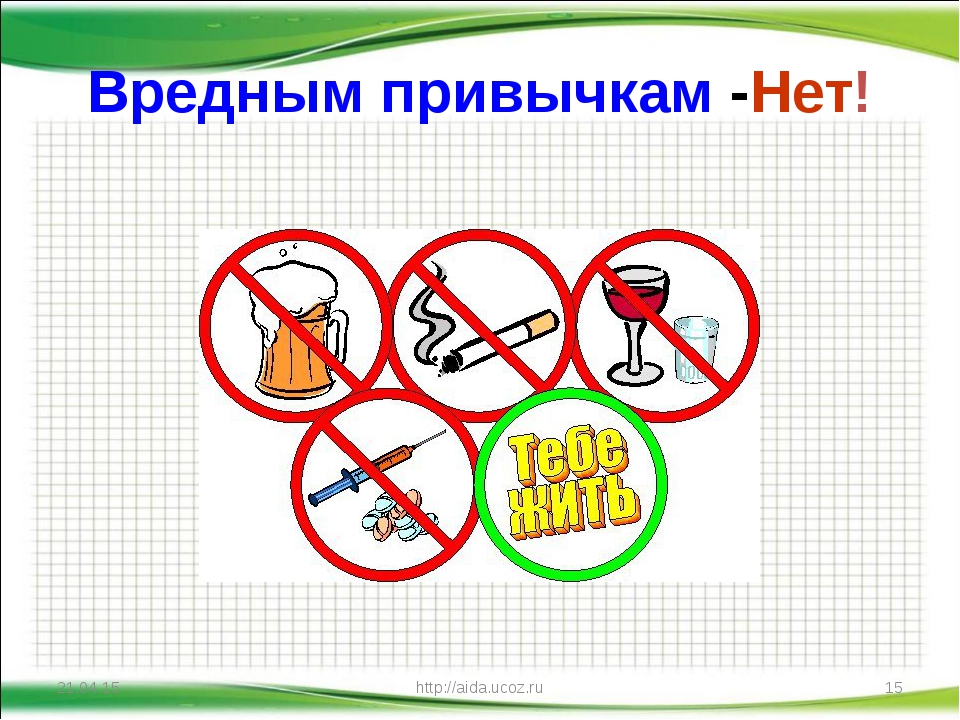 Воздух, которым дышат сегодня люди, засорен пылью, выхлопными газами..А курильщики поглощают еще сигаретный дым, никотин и другие яды табака. Курение оказывает резко отрицательное влияние на все жизненно важные процессы в организме. Быстрее развивается утомляемость, ослабевает память, нарастает раздражительность. Доказано, что у курильщиков возрастает риск заболевания болезнями сердца в 2-3 раза, раком легких болеют в 15 раз чаще. Курение влияет на содержание гемоглобина в крови.Никотиновая зависимость– это болезнь, под воздействием которой курильщики стремятся к получению дозы никотина, содержащегося в табаке и вызывающего психическую зависимость, подобно героину и кокаину.Наши специалисты окажут ВАМ квалифицированную помощь:Карваш Ирина Владимировна Директор ГУО «Социально-педагогический центр Пружанского района»Щука Лидия Николаевна заместитель директораДыба Анастасия ВикторовнаКнига Екатерина СтаниславовнаБорисюк Татьяна НиколаевнаПсихологи СПЦНаталич Екатерина Ивановнапедагог социальный СПЦЗусько Марина Витальевнапедагог социальный СПНаш адрес: пос.Солнечный, дом 25,  Пружанский район,   Брестская область,  225134.Тел.-факс:   (8 016 32)  7-21-28  Электронный адрес:   spc-roo@pruzhany.byСоциально-педагогический  центр Пружанского района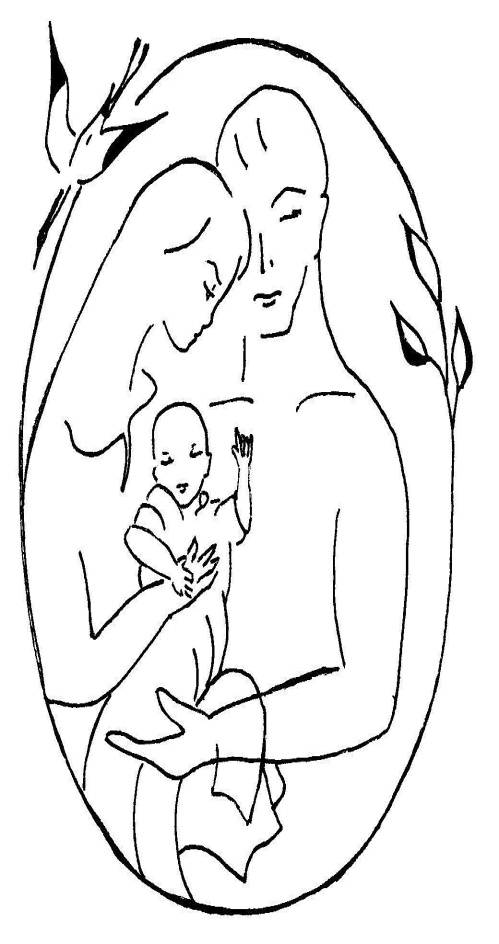 «Разрушители здоровья»